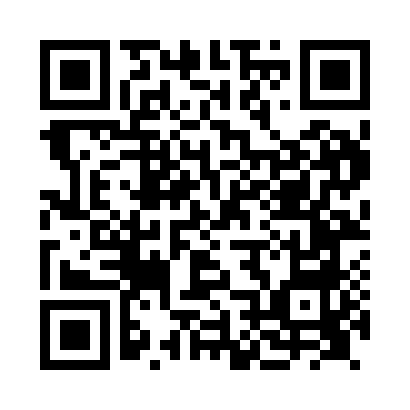 Prayer times for Gatebeck, Cumbria, UKMon 1 Jul 2024 - Wed 31 Jul 2024High Latitude Method: Angle Based RulePrayer Calculation Method: Islamic Society of North AmericaAsar Calculation Method: HanafiPrayer times provided by https://www.salahtimes.comDateDayFajrSunriseDhuhrAsrMaghribIsha1Mon2:584:421:156:589:4711:312Tue2:594:431:156:579:4711:313Wed2:594:431:156:579:4711:314Thu3:004:441:156:579:4611:315Fri3:004:451:166:579:4511:306Sat3:014:461:166:579:4511:307Sun3:014:471:166:569:4411:308Mon3:024:481:166:569:4311:299Tue3:034:501:166:569:4211:2910Wed3:034:511:166:559:4111:2911Thu3:044:521:166:559:4011:2812Fri3:054:531:176:549:3911:2813Sat3:054:551:176:549:3811:2714Sun3:064:561:176:539:3711:2715Mon3:074:571:176:539:3611:2616Tue3:084:591:176:529:3511:2617Wed3:085:001:176:519:3311:2518Thu3:095:011:176:519:3211:2419Fri3:105:031:176:509:3111:2420Sat3:115:041:176:499:2911:2321Sun3:115:061:176:489:2811:2222Mon3:125:071:176:489:2611:2223Tue3:135:091:176:479:2511:2124Wed3:145:111:176:469:2311:2025Thu3:155:121:176:459:2211:1926Fri3:155:141:176:449:2011:1927Sat3:165:151:176:439:1811:1828Sun3:175:171:176:429:1711:1729Mon3:185:191:176:419:1511:1630Tue3:195:201:176:409:1311:1531Wed3:195:221:176:399:1111:14